ТЕХНИЧЕСКИЕ ТРЕБОВАНИЯ К МАКЕТАМ,ПРЕДОСТАВЛЕННЫМ В ЭЛЕКТРОННОЙ ФОРМЕ1	КОМПОНОВКА1.1	Макет должен быть изготовлен строго в размер, с учетом обрезного формата при необходимости
(5 мм НАВЫЛЕТ/под обрез).1.2	Все элементы расположены В ГРАНИЦАХ размеров макета. На полях вокруг границ макета не должно располагаться никаких элементов.1.3	Информационная значимая часть макета (текст, логотипы и т. п.) должна размещаться не ближе5 мм от линии обреза. Внимание!!! При сборке издания методом КБС (клеевое бесшвейное крепление), информационная значимая часть макета со стороны корешка должна размещаться не ближе 10 мм от линии обреза.1.4	Каждый необрезной макет должен иметь четко выраженную цветом фона или рамкой границу.1.5	Общий фон макета не может содержать прозрачных областей. Макет обязательно должен иметь окрашенный подложечный фрейм, включая белый цвет2	ЦВЕТ2.1	Все цвета должны быть переведены в CMYK-ProcessSeparation. Использование RGB и других цветовых моделей, а также встраивание цветовых профилей (ColorProfiles) НЕДОПУСТИМО.2.2	НЕДОПУСТИМЫ РУЧНЫЕ НАСТРОЙКИ ТРЕППИНГА (запечатывание границ соприкасания).2.3	Макет обязательно должен иметь окрашенный (непрозрачный) подложечный фон.2.4	Для более точной цветопередачи необходимо предоставление цветопробы макета, изготовленной в соответствии с требованиями типографии к цветопробам.2.5	Возможно отклонение цветопередачи в диапазоне допусков типографии.3	ТЕКСТ. ШРИФТ. ЛИНИИ3.1	Текст с применением спецэффектов переводится в кривые и предоставляется в векторном формате или растрируется.3.2	Не рекомендуется растрировать мелкий текст (7 pt и меньше).3.3	Не рекомендуется окрашивать мелкий текст (7 pt и меньше) в композитный цвет (состоящий из нескольких красочных компонентов).3.4	Минимально допустимая толщина линии (штриха) 0,3 pt.4	ТРЕБОВАНИЯ К ГРАФИЧЕСКИМ ФОРМАТАМ4.1	Типы файлов: EPS Ai8 (все элементы — только CMYK), EPS Photoshop4 (CMYK или GrayScale), TIFF Photoshop4 без компрессии (Bitmap);4.2	РАСТРОВАЯ ГРАФИКА (точечная/пиксельная/оцифрованная/отсканированная).— Максимальное суммарное значение красок для блока (ролевая печать) — 300 %*.— Максимальное суммарное значение красок для обложки (листовая печать) — 320 %*.— Линейный размер — 1:1 (масштаб — 100%).— Растровую графику (картинки) необходимо кадрировать в Photoshop.— Файлы формата Photoshop4-EPS — разрешение от 250 до 300 dpi.— Файлы формата Photoshop4-TIFF-Bitmap — разрешение от 600 до 1000 dpi.— В окончательном варианте файла должны быть удалены все альфа-каналы (AlphaChannels), слои (ExtraLayers), неиспользуемые пути (Paths) и пр.4.3	ВЕКТОРНАЯ ГРАФИКА (кривые).— Логотипы должны быть отрисованы в векторном формате EPS Ai8.x, допускается использование логотипов в формате Photoshop4-TIFF-Bitmap.— К векторному макету ОБЯЗАТЕЛЬНО ПРИЛАГАЮТСЯ файлы подлинкованной или встроенной растровой графики в форматах EPS Photoshop 4.x или TIFF Photoshop 4.x.5	КОМПЛЕКТНОСТЬ5.1	Каждый электронный носитель и файл должен иметь имя, состоящее только из цифр и латинских букв (без пробелов).5.2	Предоставляемый в электронном виде макет должен включать отдельную папку, содержащую только необходимые файлы для данного макета. В случае использования текстовых элементов, не преобразованных в контуры (кривые), к макету должны прилагаться файлы всех использованных шрифтов и их начертаний.5.3	Предоставляемый носитель может включать дополнительную папку или архив, содержащий редактируемые сборки, шрифты и иные исходные материалы. Например, текст в редактируемом (текстовом) виде с используемыми гарнитурами для внесения корректуры.5.4	Каждый макет должен сопровождаться распечаткой, соответствующей макету знак в знак.5.5	В случае доставки макета через Интернет необходимо включать в комплект файл-preview сборки макета в формате CMYK-JPEG или CMYK-PDF.ПРИМЕЧАНИЕНесоответствие предоставленных макетов данным техническим требованиям может привести к их неадекватному воспроизведению при печати.* Если не указано иное.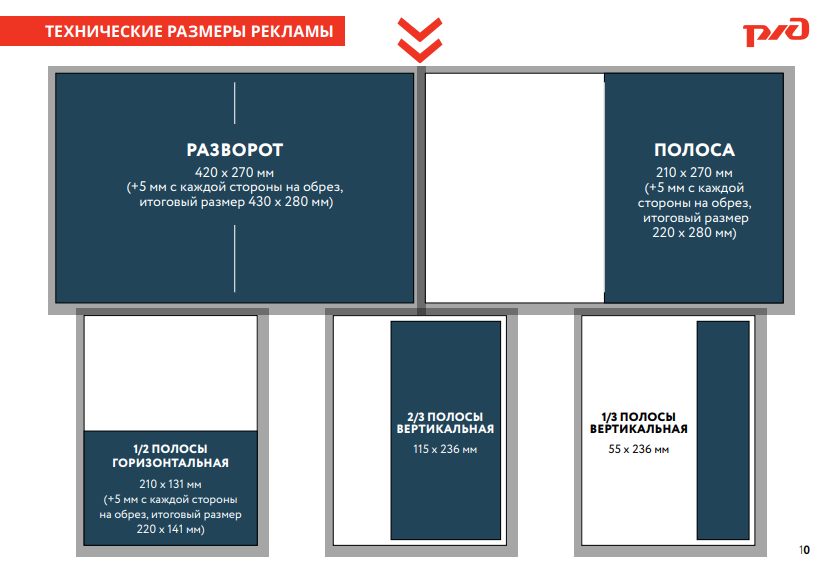 